Конспект интегрированного занятия с использованием элементов ТРИЗ для средней группыТема: «Кто живет в деревне».Цель: Формировать понятие домашние животные.Задачи:На развитие познавательных способностей:Учить выделять характерные особенности домашних животных.Показать детям, какую пользу приносят человеку домашние животные и как он о них заботится.Придумать вместе с детьми фантастическое домашнее животное.На развитие речи:Учить придумывать сказку, используя дидактическое пособие «кольца Луллия».Совершенствовать навыки ведения диалога.Закреплять умение образовывать слова во множественном числе.Развивать мышление, воображение, речь, умение доказывать свою точку зрения.Воспитывать заинтересованность детей к занятию, вызвать у них эмоциональный отклик.Материалы и оборудование: Картинки с изображением домашних животных, запись голосов домашних животных. Сундучок, клубок, игра«Чудо - звери», «Логическая цепочка», игрушечный телефон, магнитная доска.Подготовительная работа: Подбор наглядного материала, загадок изготовление дидактических игр, запись голосов животных. Изготовление дидактической игры «Чудо-звери».Предварительная работа: Рассматривание альбомов о животных, загадывание загадок. Составление сказок с использованием дидактического пособия «кольца Луллия». Проведение игры «Чудо - звери».Структура занятия:1. Организационный этап.Цель: Подготовка детей к работе на занятии, психологическая подготовка к общению.Методы: Этюд «Солнечный лучик».2.Этап подготовка детей к работе на основном этапе.Цель: Обеспечение мотивации, постановка цели занятия перед детьми.Методы: Мотивация, сообщение цели с одновременным сообщением темы занятия.3. Этап закрепления ранее изученных способов действия.Цель: Расширение представления детей о домашних животных, активизация словарного запаса.Методы:1.«Волшебный клубок».2. «Один – много».3. Моделирование - «Логическая цепочка»4.Этап применения знаний и способов действий.Цель: Обеспечить усвоение детьми знаний и способов действий на уровне применения их в разнообразных ситуациях.Методы: ТРИЗ ( дидактическое пособие «кольца Луллия»):составление сказки.ТРИЗ – игра: «Чудесное животное»,5.Подведение итогов. Рефлексия.Цель: Развивать способности детей оценивать свою работу.Методы: « Разговор по телефону».Ход занятия:1 этап.-Здравствуйте, ребята! Посмотрите, какой хороший сегодня день.(Проводится этюд «Солнечный лучик».)Первый лучик – нежный самый,Заглянул он к нам в окно.И принес в своих ладошках,Теплоту, частицу солнца.-Дети, протяните вперед руки и соедините их вместе как лучи солнца. Чувствуете тепло солнечных лучей? Я желаю, чтобы ваше настроение стало таким же ярким, жизнерадостным как солнечные лучики.2 этап.(Неожиданно раздаются голоса животных. Звучит запись «Голоса домашних животных».)-Ребята, что это? Прислушайтесь. Что вы услышали?-Может это машина едет? (Нет)-А что вы услышали?(Ответы детей: я услышал, как собака лает, а я — как кошка мяукает, а я как корова мычит, и.т.д.)- А вы хотели бы увидеть животных, чьи голоса вы слышали? (Да)-Тогда проходите, садитесь на стулья. А у меня есть волшебный сундучок, который я думаю, нам поможет. Только нужно произнести волшебные слова.Ты волшебный сундучок,Всем ребятам ты дружок.Очень хочется нам знать,Чьи голоса мы слышали сейчас.(Воспитатель по очереди достает из сундучка изображения животных.)-Ребята вы знаете этих животных? (Ответы детей) А хотите сегодня мы вспомним об этих животных и может быть узнаем новое о них? Предлагаю рассказать о некоторых животных. А поможет нам в этом волшебный сундучок:Наш волшебный сундучок,Всем ребятам ты дружок.Помоги ты нам сейчас,Про животных рассказать.3 этап.-Сундучок подарил нам клубочек. Сейчас мы будем по очереди передавать, разматывать клубочек и рассказывать о животном.(Ответы детей: Корова - она большая. Она рыжая с черными пятнами. У коровы есть рога, голова, туловище, ноги с копытами и хвост. Корова дает молоко.)(Так, дети описывают по желанию несколько домашних животных)- Как можно назвать этих животных, одним словом? ( Это домашние животные.)-А где можно увидеть всех этих животных? (в деревне)-Ребята у меня бабушка и дедушка живут в деревне, и у них есть домашние животные. У дедушки и бабушки — по одному домашнему животному, а в деревне их много.(Проводится дидактическая игра «Один — много»)-У бабушки есть корова, а в деревне…(Коровы)-У бабушки есть теленок, а в деревне... (Телята)-У дедушки есть лошадь, а в деревне... ( Лошади)(Коза - козы, козленок - козлята, овца - овцы, ягненок - ягнята, собака - собаки, щенок - щенки, кошка - кошки, котенок - котята, свинья - свиньи, поросенок - поросята.)- На бабушкином дворе живут разные животные. Давайте, их изобразим.(Проводится физминутка. «На бабушкином дворе».)Вот козленок озорнойВдруг затряс бородой,Головой качает,Рожками пугает.Дети подпрыгивают, делают повороты головой. Прижимают к голове указательные пальцы, имитируя рожки козлёнка.Цок, цок, цок, цок,Вот лошадка – серый бокНачала она скакать.Приглашает поиграть.Обыкновенный шаг с высоким подниманием ног.Вот веселые ребятки,Розовые поросятки.У них носик пяточком,Хвостики торчат крючком.Дети стоят на месте, руки согнуты в локтях, делают развороты вправо и влево.Кошка очень хороша,Ходит мягко, не спеша,Сядет, умывается.Лапкой вытирается.Дети идут мягким пружинистым шагом, имитируют движение улыбающейся кошки.Вот щенок озорной.Он с лохматой головой,Бегает и лает,Во дворе играет.Дети выполняют легкий бег, руки согнуты в локтях перед грудью (как лапки у щенка)(Дети проходят и садятся на стулья.)-Мои бабашка и дедушка ухаживают за животными, да и животные в долгу не остаются.- А вы знаете, как ухаживают за животными? И что животные дают человеку. (Ответы детей.)-Давайте обратимся снова к волшебному сундучку:Наш волшебный сундучок,Всем ребятам ты дружок.Очень хочется нам знать,Чем животных нам кормить,Чем животные важны.( Воспитатель из сундучка вынимает картинки.)-Ребята, сундучок предлагает нам найти животное, затем найти картинку, на которой изображено чем питается это животное и какую пользу приносит человеку. (Приложение 1)Проводится дидактическая игра с использованием приема моделирование - «Логическая цепочка». Дети подходят к столу и из предложенных картинок выстраивают цепочки. Затем рассказывают, что у них получилось.(Ответы детей: Корову кормят травой, а она дает человеку молоко. Собаку кормят косточками, а она сторожит дом. и .т. д.)4 этап.-Ребята, а вы любите сказки? (Да.)- Какие сказки вы знаете, где герои животные? ( «Зимовье», «Волк и семеро козлят», «Коза-дереза», «Бычок- смоляной бочок» и. т. д.)-Мои дедушка и бабушка тоже любят сказки, и когда я была маленькая, они мне рассказывали их. Давайте придумаем сегодня новую сказку, необычную о животных. Поможет нам в этом веселая карусель.-А кто в нашей сказке будут главными героями?(Ребенок крутит один круг. Выпадает сектор, на котором изображена (например - кошка ), а затем другой круг на котором выпадает сектор, где изображена (например – собака).)-Значит кошка и собака, главные герои. Я сказку начну, а вы мне будете помогать.-Жила – была кошка. Какая была кошка? (Ответы детей.)-Кошка была … , но очень ленивая. Построила она себе домик из тоненьких веточек. А по соседству жила собака. А какой была она?(Ответы детей.)-Собака была…,но трудолюбивой. Она построила себе дом из брёвен. Однажды подул сильный ветер и кошкин дом рассыпался. Стала, она просится к собаке в дом. Собака её и пустила, а кошка взяла и закрылась на замок, и собаку в дом не пускает. Что сделала собака ? (Ответы детей.)- Кто же повстречался собаке? Узнаем, покрутив круг. (Выпадает сектор, на котором изображено животное.)(Дети придумывают сюжет сказки. Если они затрудняются, воспитатель задает наводящие вопросы.)-Понравилось вам придумывать сказку. (Да)-Сегодня мы с вами много узнали о домашних животных. Но когда я была маленькая, я хотела, чтобы у меня было, свое чудесное домашнее животное. Я представляла его себе так: (Воспитатель показывает картинку фантастического животного.)- От коровы я бы взяла рога. Они помогли животному защищаться от врагов. -От овцы — пушистую шерсть. Чтобы бабушка вязала мне носки и рукавички. -От лошади - длинные стройные ноги, чтобы животное хорошо бегало и умело скакать.-От кошки - чуткие ушки, они помогли бы все услышать и спастись от врагов. -От собаки - хвостик, чтобы животное весело помахивало бы им. Вот какое фантастическое животное я бы хотела иметь.-А вы хотели бы, чтобы у нас в группе было свое чудесное домашнее животное. (Ответы детей) А поможет нам в этом наш волшебный сундучок:Наш волшебный сундучок,Всем ребятам ты дружок.Очень хочется сейчас,Чудо животное собрать.(Воспитатель достает из сундучка части тела от домашних животных.)-Дети, вы должны выбрать части от разных домашних животных и объяснить, почему вы их выбрали, чем они хороши.(Проводится ТРИЗ - игра « Чудесное животное» Каждый ребенок подходит к доске и выбирает любую часть тела животного. Затем воспитатель вызывает каждого ребенка по очереди и просит объяснить, что он выбрал и почему. Составляется коллективное одно животное.) (Приложение 2)5 этап.-Вот какое фантастическое животное у нас получилось. И мы так много узнали о домашних животных, что мне захотелось позвонить своей бабушке в деревню и все ей рассказать. А вы бы хотели, ребята, рассказать обо всем, что мы сегодня делали на занятии своей бабушке?- Представьте себе, что я — ваша бабушка (надевает платок, берёт телефонную трубку и ведёт диалог с каждым желающим ребёнком).-Вы берёте телефон и по очереди звоните и рассказываете, что вы узнали, чему научились.Литература.Аверина И. Е. Физкультурные минутки и динамические паузы в дошкольных образовательных учреждениях.Брыкина Н. Т., Жиренко О.Е., Барылкина Л.П. Нестандартные и интегрированные уроки по курсу «Окружающий мир « 1-4 класс.Комратова Н.г., Грибова Л.Ф. Мир, в котором я живу. Методическое пособие по ознакомлению детей 3-7 лет с окружающим миром.Т.А. Сидорчук, Н.Н. Хоменко, С.В. Лемох «Развитие творческого мышления дошкольников на основе ТРИЗ РТВ». Д/В 2006 №2.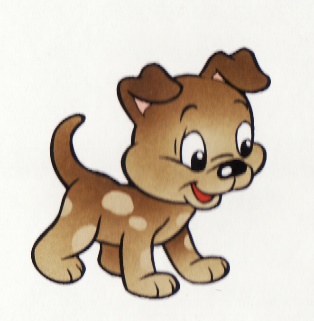 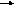 Приложение 1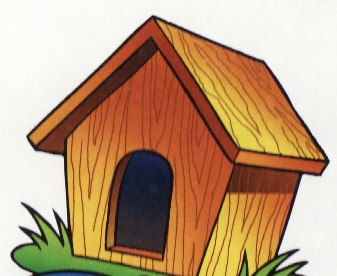 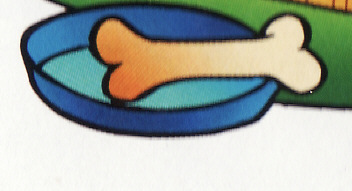 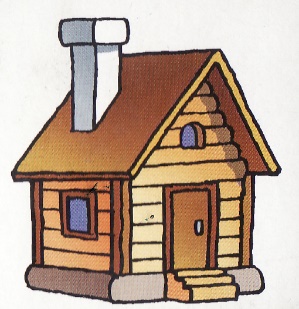 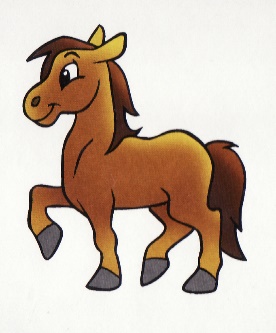 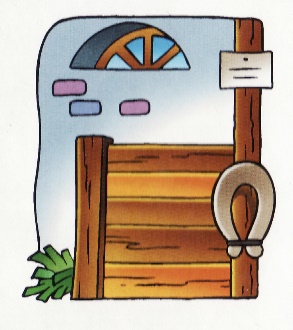 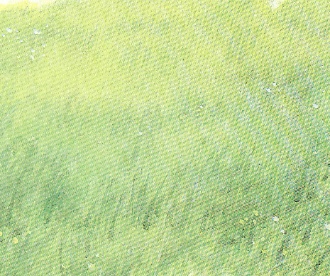 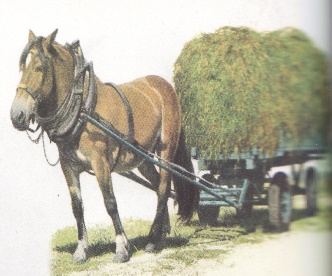 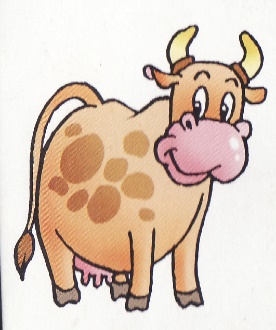 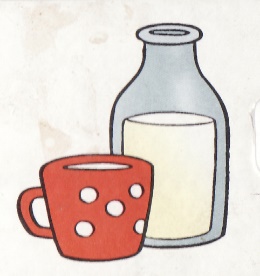 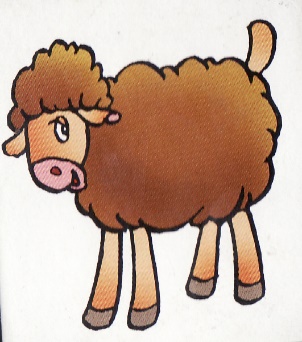 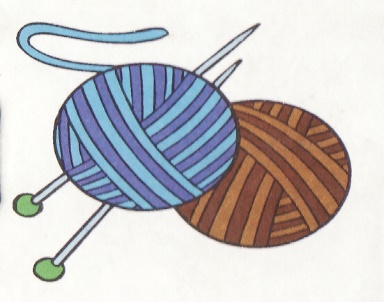 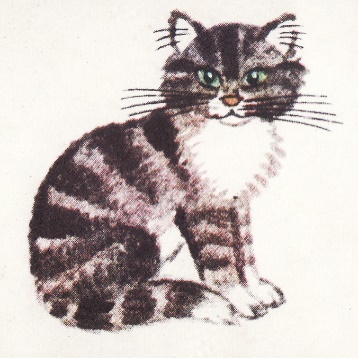 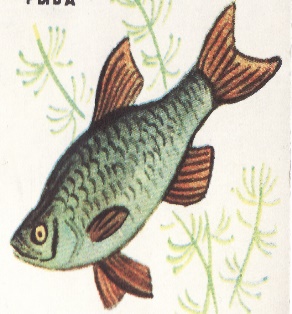 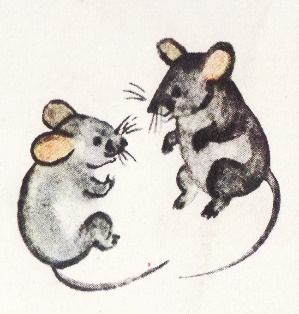 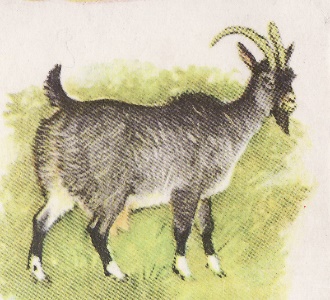 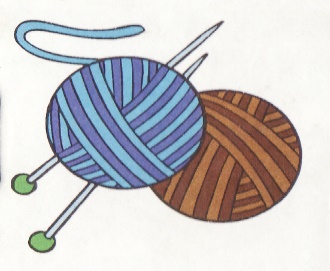 Приложение 2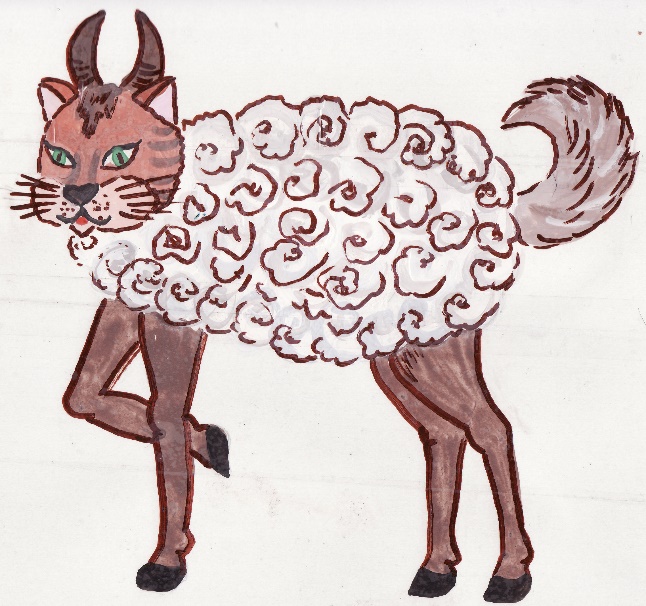 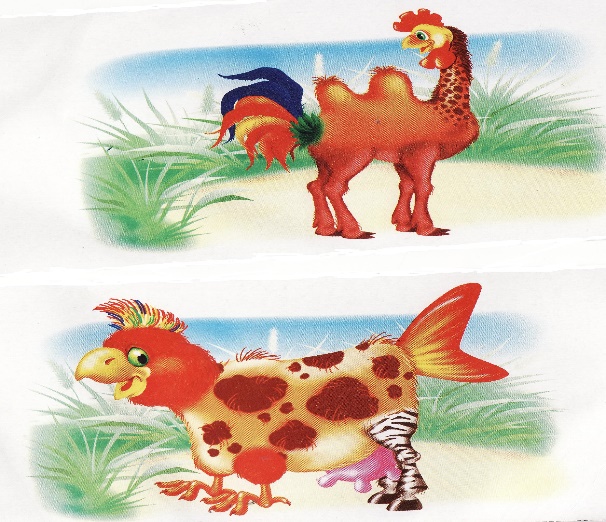 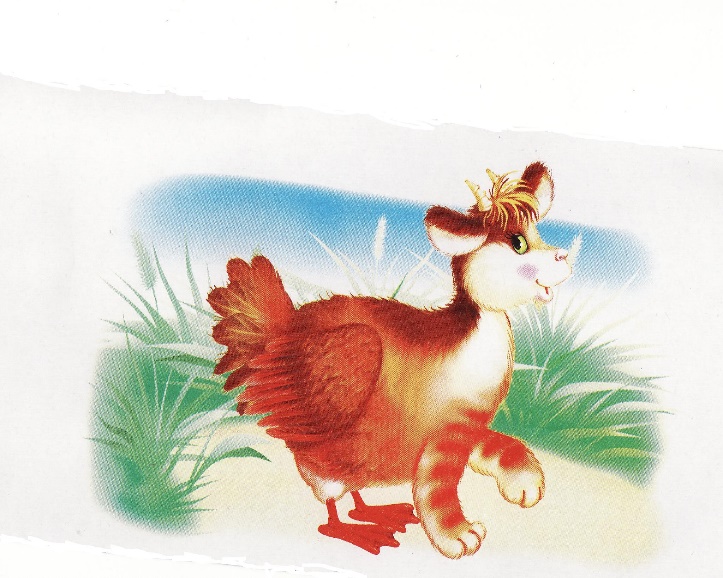 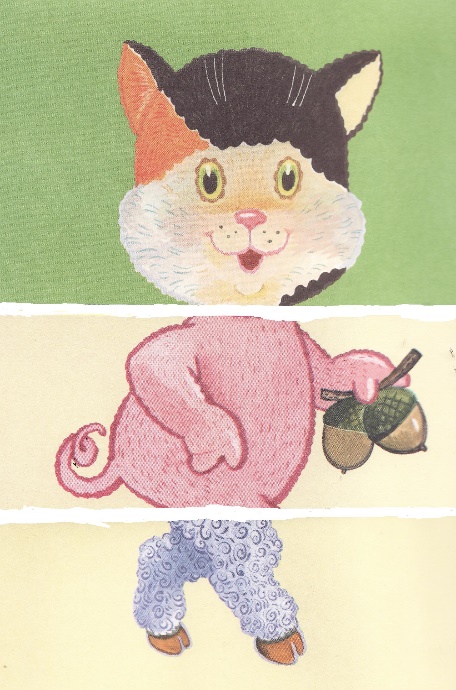 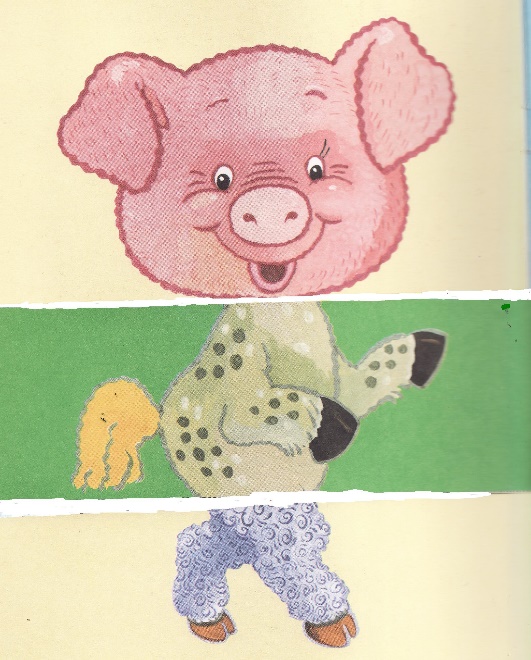 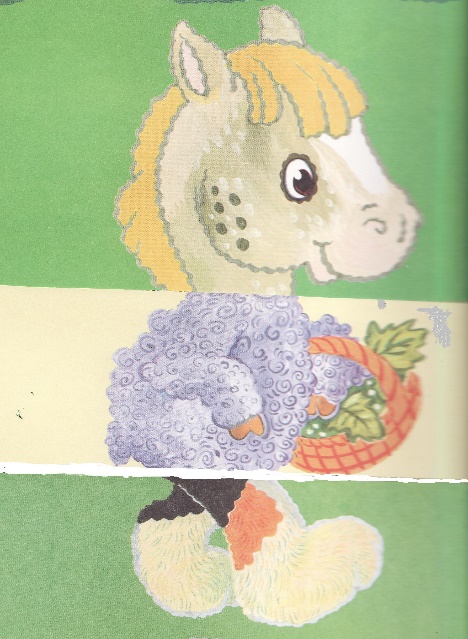 